Gymnázium Františka Švantnera, Bernolákova 9, 968 01 Nová Baňa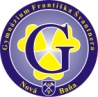 Kritériá prijímacieho konania do 1. ročníka gymnázia 7902J(štvorročný vzdelávací program)pre školský rok 2020/2021ZOHĽADNENIE ŠTUDIJNÝCH VÝSLEDKOV
Za prospech v základnej škole budú pridelené preferenčné body podľa známok z koncoročnej klasifikácie za 8. ročník a polročnej klasifikácie za 9. ročník základnej školy nasledovne:Povinné predmety: Do celkového súčtu budú pridelené body za každú známku samostatne podľa nasledujúceho vzťahu: .slovenský jazyk a literatúra matematika.Profilové predmety:Do celkového súčtu budú pridelené body za každú známku samostatne podľa nasledujúceho vzťahu: .anglický jazykbiológiachémia.Doplnkové predmety:Do celkového súčtu budú pridelené body za každú známku samostatne podľa nasledujúceho vzťahu: .informatika (príp. iný príbuzný predmet - práca s informáciami, projektové zručnosti)dejepisobčianska náuka.PROSPECHAk žiak dosiahol v posledných troch školských rokoch vzdelávania stupeň 1 –výborný zo všetkých predmetov, do celkového hodnotenie sa započíta 5 bodov za každý školský rok. ĎALŠIE KRITÉRIÁPredmetová olympiáda Predmetová olympiáda sa započítava do celkového hodnotenia, ak sa žiak umiestnil na 1. mieste až 5. mieste. v okresnom alebo krajskom kole v 8. ročníku alebo 9. ročníku v olympiáde zo SJL, cudzieho jazyka (ANJ, NEJ, RUJ, SJA, FRJ), DEJ, MAT,FYZ, CHE, BIO, GEG alebo technickej olympiáde a Pytagoriáde.Celonárodné a medzinárodné umiestneniaŠportové a umelecké súťažeUmiestnenie žiaka v športových(organizovaných SAŠŠ – Slovenskou asociáciou športu na školách) a umeleckých súťažiach (recitačné súťaže a súťaže výchovných predmetov – hudobná výchova, výtvarná výchova)- vlastné kritérium Gymnázia Františka Švantnera, Nová BaňaPoznámka: Body za rôzne kolá jednej súťaže sa nesčitujú, budú pridelené podľa najlepšieho umiestnenia. Prijímacia komisia si vyhradzuje právo individuálne posúdiť každú súťaž a umiestnenie. Za umiestnenia v korešpondenčných súťažiach a kolektívnych športoch sa body neprideľujú.V prípade rovnosti bodov, budú postupne uplatnené nasledovné kritériá:a/ Podľa § 67 ods. 3 zákona č. 245/2008 Z.z. o výchove a vzdelávaní (školský zákon) a o zmene a doplnení niektorých zákonov v znení neskorších predpisov bude prednostne prijatý uchádzač, ktorý má podľa rozhodnutia posudkovej komisie sociálneho zabezpečenia zmenenú pracovnú schopnosť,b/ získal väčší počet bodov za bod č. 3 Ďalšie kritéria, c/ dosiahol väčší počet z určeného profilového predmetu školy.Vstupné údaje: vyplnená prihláška na vzdelávanie na strednú školu, prípadne vysvedčenie žiaka, diplomy alebo výsledkové listiny preukazujúce poradie žiaka, prípadne jeho výkon.V Novej Bani 04.05.2020			PaedDr. Renáta Juhásová, riaditeľka školy3.1. Predmetová         olympiádaumiestneniebodyumiestneniebodyokresné/obvodné a regionálne kolo1. miesto10krajské kolo1. miesto20okresné/obvodné a regionálne kolo2. miesto9krajské kolo2. miesto18okresné/obvodné a regionálne kolo3. miesto8krajské kolo3. miesto16okresné/obvodné a regionálne kolo4. miesto7krajské kolo4. miesto14okresné/obvodné a regionálne kolo5. miesto6krajské kolo5. miesto123.2. Celonárodné a medzinárodné umiestneniaumiestneniebodyumiestneniebodycelonárodná súťaž1. miesto18medzinárodná súťažúčasť20celonárodná súťaž2. miesto16medzinárodná súťažúčasť20celonárodná súťaž3. miesto14medzinárodná súťažúčasť20celonárodná súťažúčasť10medzinárodná súťažúčasť203.3. Športové a umelecké súťažeumiestneniebodyumiestneniebodyokresné/obvodné a regionálne kolo1. miesto10krajské kolo1. miesto20okresné/obvodné a regionálne kolo2. miesto9krajské kolo2. miesto18okresné/obvodné a regionálne kolo3. miesto8krajské kolo3. miesto16okresné/obvodné a regionálne kolo4. miesto7krajské kolo4. miesto14okresné/obvodné a regionálne kolo5. miesto6krajské kolo5. miesto12